ANEXO 1
1.- DATOS GENERALES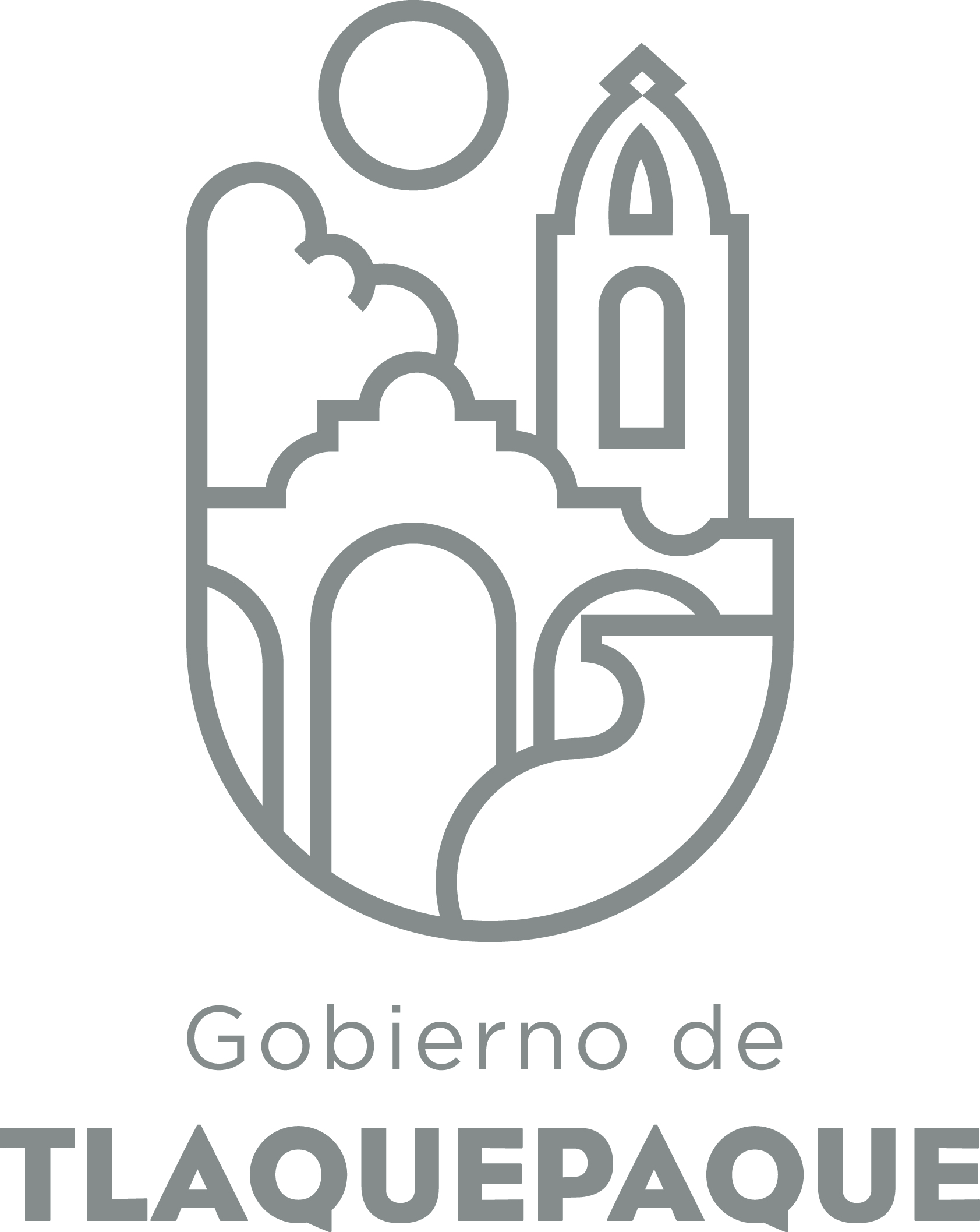 ANEXO 22.- OPERACIÓN DE LA PROPUESTAElaborado por: YVMDIRECCIÓN GENERAL DE POLÍTICAS PÚBLICASCARATULA PARA LA ELABORACIÓN DE PROYECTOS.A)Nombre del programa/proyecto/servicio/campañaA)Nombre del programa/proyecto/servicio/campañaA)Nombre del programa/proyecto/servicio/campañaA)Nombre del programa/proyecto/servicio/campañaProyectos interinstitucionales de infraestructura pública (Áreas de cesión de derechos para infraestructura educativa y de salud)Proyectos interinstitucionales de infraestructura pública (Áreas de cesión de derechos para infraestructura educativa y de salud)Proyectos interinstitucionales de infraestructura pública (Áreas de cesión de derechos para infraestructura educativa y de salud)Proyectos interinstitucionales de infraestructura pública (Áreas de cesión de derechos para infraestructura educativa y de salud)Proyectos interinstitucionales de infraestructura pública (Áreas de cesión de derechos para infraestructura educativa y de salud)Proyectos interinstitucionales de infraestructura pública (Áreas de cesión de derechos para infraestructura educativa y de salud)EjeEjeB) Dirección o Área ResponsableB) Dirección o Área ResponsableB) Dirección o Área ResponsableB) Dirección o Área ResponsableDepartamento Técnico, de la Dirección Técnica, de la Dirección General de Políticas PúblicasDepartamento Técnico, de la Dirección Técnica, de la Dirección General de Políticas PúblicasDepartamento Técnico, de la Dirección Técnica, de la Dirección General de Políticas PúblicasDepartamento Técnico, de la Dirección Técnica, de la Dirección General de Políticas PúblicasDepartamento Técnico, de la Dirección Técnica, de la Dirección General de Políticas PúblicasDepartamento Técnico, de la Dirección Técnica, de la Dirección General de Políticas PúblicasEstrategiaEstrategiaC)  Problemática que atiende la propuestaC)  Problemática que atiende la propuestaC)  Problemática que atiende la propuestaC)  Problemática que atiende la propuestaContribuir en la gestión de programas y proyectos de obra pública con los que se contribuye a superar la pobreza urbana, mejorar el hábitat popular y fomentar en el Municipio espacios ordenados, seguros y habitables, dotados de memoria histórica y proyecto de futuro.Contribuir en la gestión de programas y proyectos de obra pública con los que se contribuye a superar la pobreza urbana, mejorar el hábitat popular y fomentar en el Municipio espacios ordenados, seguros y habitables, dotados de memoria histórica y proyecto de futuro.Contribuir en la gestión de programas y proyectos de obra pública con los que se contribuye a superar la pobreza urbana, mejorar el hábitat popular y fomentar en el Municipio espacios ordenados, seguros y habitables, dotados de memoria histórica y proyecto de futuro.Contribuir en la gestión de programas y proyectos de obra pública con los que se contribuye a superar la pobreza urbana, mejorar el hábitat popular y fomentar en el Municipio espacios ordenados, seguros y habitables, dotados de memoria histórica y proyecto de futuro.Contribuir en la gestión de programas y proyectos de obra pública con los que se contribuye a superar la pobreza urbana, mejorar el hábitat popular y fomentar en el Municipio espacios ordenados, seguros y habitables, dotados de memoria histórica y proyecto de futuro.Contribuir en la gestión de programas y proyectos de obra pública con los que se contribuye a superar la pobreza urbana, mejorar el hábitat popular y fomentar en el Municipio espacios ordenados, seguros y habitables, dotados de memoria histórica y proyecto de futuro.Línea de AcciónLínea de AcciónC)  Problemática que atiende la propuestaC)  Problemática que atiende la propuestaC)  Problemática que atiende la propuestaC)  Problemática que atiende la propuestaContribuir en la gestión de programas y proyectos de obra pública con los que se contribuye a superar la pobreza urbana, mejorar el hábitat popular y fomentar en el Municipio espacios ordenados, seguros y habitables, dotados de memoria histórica y proyecto de futuro.Contribuir en la gestión de programas y proyectos de obra pública con los que se contribuye a superar la pobreza urbana, mejorar el hábitat popular y fomentar en el Municipio espacios ordenados, seguros y habitables, dotados de memoria histórica y proyecto de futuro.Contribuir en la gestión de programas y proyectos de obra pública con los que se contribuye a superar la pobreza urbana, mejorar el hábitat popular y fomentar en el Municipio espacios ordenados, seguros y habitables, dotados de memoria histórica y proyecto de futuro.Contribuir en la gestión de programas y proyectos de obra pública con los que se contribuye a superar la pobreza urbana, mejorar el hábitat popular y fomentar en el Municipio espacios ordenados, seguros y habitables, dotados de memoria histórica y proyecto de futuro.Contribuir en la gestión de programas y proyectos de obra pública con los que se contribuye a superar la pobreza urbana, mejorar el hábitat popular y fomentar en el Municipio espacios ordenados, seguros y habitables, dotados de memoria histórica y proyecto de futuro.Contribuir en la gestión de programas y proyectos de obra pública con los que se contribuye a superar la pobreza urbana, mejorar el hábitat popular y fomentar en el Municipio espacios ordenados, seguros y habitables, dotados de memoria histórica y proyecto de futuro.No. de PP EspecialNo. de PP EspecialD) Ubicación Geográfica / Cobertura  de ColoniasD) Ubicación Geográfica / Cobertura  de ColoniasD) Ubicación Geográfica / Cobertura  de ColoniasD) Ubicación Geográfica / Cobertura  de ColoniasLas 201 colonias del territorio municipal (Totalidad de las colonias del Municipio) Las 201 colonias del territorio municipal (Totalidad de las colonias del Municipio) Las 201 colonias del territorio municipal (Totalidad de las colonias del Municipio) Las 201 colonias del territorio municipal (Totalidad de las colonias del Municipio) Las 201 colonias del territorio municipal (Totalidad de las colonias del Municipio) Las 201 colonias del territorio municipal (Totalidad de las colonias del Municipio)  Indicador ASE Indicador ASED) Ubicación Geográfica / Cobertura  de ColoniasD) Ubicación Geográfica / Cobertura  de ColoniasD) Ubicación Geográfica / Cobertura  de ColoniasD) Ubicación Geográfica / Cobertura  de ColoniasLas 201 colonias del territorio municipal (Totalidad de las colonias del Municipio) Las 201 colonias del territorio municipal (Totalidad de las colonias del Municipio) Las 201 colonias del territorio municipal (Totalidad de las colonias del Municipio) Las 201 colonias del territorio municipal (Totalidad de las colonias del Municipio) Las 201 colonias del territorio municipal (Totalidad de las colonias del Municipio) Las 201 colonias del territorio municipal (Totalidad de las colonias del Municipio) ZAPZAPE) Nombre del Enlace o ResponsableE) Nombre del Enlace o ResponsableE) Nombre del Enlace o ResponsableE) Nombre del Enlace o ResponsableArq. Yanalté Vega Millán, Jefa del Departamento TécnicoTel. 35627011, ext. 2209  correo: yanveg@hotmail.comArq. Yanalté Vega Millán, Jefa del Departamento TécnicoTel. 35627011, ext. 2209  correo: yanveg@hotmail.comArq. Yanalté Vega Millán, Jefa del Departamento TécnicoTel. 35627011, ext. 2209  correo: yanveg@hotmail.comArq. Yanalté Vega Millán, Jefa del Departamento TécnicoTel. 35627011, ext. 2209  correo: yanveg@hotmail.comArq. Yanalté Vega Millán, Jefa del Departamento TécnicoTel. 35627011, ext. 2209  correo: yanveg@hotmail.comArq. Yanalté Vega Millán, Jefa del Departamento TécnicoTel. 35627011, ext. 2209  correo: yanveg@hotmail.comVinc al PNDVinc al PNDF) Objetivo específicoF) Objetivo específicoF) Objetivo específicoF) Objetivo específicoAmpliar la infraestructura y cobertura en la prestación de servicios de salud y de educación, donde se puedan ver beneficiados los derechohabientes y los alumnos de nivel medio superior del Municipio, correspondientes a un plantel de CECYTEJ, ubicado en el Cerro del Cuatro; dos preparatoria de la Universidad de Guadalajara, ubicadas en el Cerro del Cuatro y la Unidad Deportiva Valentín Gómez Farías; y una Unidad Médica Familiar del ISSSTE en el Fracc. Terralta. Ampliar la infraestructura y cobertura en la prestación de servicios de salud y de educación, donde se puedan ver beneficiados los derechohabientes y los alumnos de nivel medio superior del Municipio, correspondientes a un plantel de CECYTEJ, ubicado en el Cerro del Cuatro; dos preparatoria de la Universidad de Guadalajara, ubicadas en el Cerro del Cuatro y la Unidad Deportiva Valentín Gómez Farías; y una Unidad Médica Familiar del ISSSTE en el Fracc. Terralta. Ampliar la infraestructura y cobertura en la prestación de servicios de salud y de educación, donde se puedan ver beneficiados los derechohabientes y los alumnos de nivel medio superior del Municipio, correspondientes a un plantel de CECYTEJ, ubicado en el Cerro del Cuatro; dos preparatoria de la Universidad de Guadalajara, ubicadas en el Cerro del Cuatro y la Unidad Deportiva Valentín Gómez Farías; y una Unidad Médica Familiar del ISSSTE en el Fracc. Terralta. Ampliar la infraestructura y cobertura en la prestación de servicios de salud y de educación, donde se puedan ver beneficiados los derechohabientes y los alumnos de nivel medio superior del Municipio, correspondientes a un plantel de CECYTEJ, ubicado en el Cerro del Cuatro; dos preparatoria de la Universidad de Guadalajara, ubicadas en el Cerro del Cuatro y la Unidad Deportiva Valentín Gómez Farías; y una Unidad Médica Familiar del ISSSTE en el Fracc. Terralta. Ampliar la infraestructura y cobertura en la prestación de servicios de salud y de educación, donde se puedan ver beneficiados los derechohabientes y los alumnos de nivel medio superior del Municipio, correspondientes a un plantel de CECYTEJ, ubicado en el Cerro del Cuatro; dos preparatoria de la Universidad de Guadalajara, ubicadas en el Cerro del Cuatro y la Unidad Deportiva Valentín Gómez Farías; y una Unidad Médica Familiar del ISSSTE en el Fracc. Terralta. Ampliar la infraestructura y cobertura en la prestación de servicios de salud y de educación, donde se puedan ver beneficiados los derechohabientes y los alumnos de nivel medio superior del Municipio, correspondientes a un plantel de CECYTEJ, ubicado en el Cerro del Cuatro; dos preparatoria de la Universidad de Guadalajara, ubicadas en el Cerro del Cuatro y la Unidad Deportiva Valentín Gómez Farías; y una Unidad Médica Familiar del ISSSTE en el Fracc. Terralta. Vinc al PEDVinc al PEDF) Objetivo específicoF) Objetivo específicoF) Objetivo específicoF) Objetivo específicoAmpliar la infraestructura y cobertura en la prestación de servicios de salud y de educación, donde se puedan ver beneficiados los derechohabientes y los alumnos de nivel medio superior del Municipio, correspondientes a un plantel de CECYTEJ, ubicado en el Cerro del Cuatro; dos preparatoria de la Universidad de Guadalajara, ubicadas en el Cerro del Cuatro y la Unidad Deportiva Valentín Gómez Farías; y una Unidad Médica Familiar del ISSSTE en el Fracc. Terralta. Ampliar la infraestructura y cobertura en la prestación de servicios de salud y de educación, donde se puedan ver beneficiados los derechohabientes y los alumnos de nivel medio superior del Municipio, correspondientes a un plantel de CECYTEJ, ubicado en el Cerro del Cuatro; dos preparatoria de la Universidad de Guadalajara, ubicadas en el Cerro del Cuatro y la Unidad Deportiva Valentín Gómez Farías; y una Unidad Médica Familiar del ISSSTE en el Fracc. Terralta. Ampliar la infraestructura y cobertura en la prestación de servicios de salud y de educación, donde se puedan ver beneficiados los derechohabientes y los alumnos de nivel medio superior del Municipio, correspondientes a un plantel de CECYTEJ, ubicado en el Cerro del Cuatro; dos preparatoria de la Universidad de Guadalajara, ubicadas en el Cerro del Cuatro y la Unidad Deportiva Valentín Gómez Farías; y una Unidad Médica Familiar del ISSSTE en el Fracc. Terralta. Ampliar la infraestructura y cobertura en la prestación de servicios de salud y de educación, donde se puedan ver beneficiados los derechohabientes y los alumnos de nivel medio superior del Municipio, correspondientes a un plantel de CECYTEJ, ubicado en el Cerro del Cuatro; dos preparatoria de la Universidad de Guadalajara, ubicadas en el Cerro del Cuatro y la Unidad Deportiva Valentín Gómez Farías; y una Unidad Médica Familiar del ISSSTE en el Fracc. Terralta. Ampliar la infraestructura y cobertura en la prestación de servicios de salud y de educación, donde se puedan ver beneficiados los derechohabientes y los alumnos de nivel medio superior del Municipio, correspondientes a un plantel de CECYTEJ, ubicado en el Cerro del Cuatro; dos preparatoria de la Universidad de Guadalajara, ubicadas en el Cerro del Cuatro y la Unidad Deportiva Valentín Gómez Farías; y una Unidad Médica Familiar del ISSSTE en el Fracc. Terralta. Ampliar la infraestructura y cobertura en la prestación de servicios de salud y de educación, donde se puedan ver beneficiados los derechohabientes y los alumnos de nivel medio superior del Municipio, correspondientes a un plantel de CECYTEJ, ubicado en el Cerro del Cuatro; dos preparatoria de la Universidad de Guadalajara, ubicadas en el Cerro del Cuatro y la Unidad Deportiva Valentín Gómez Farías; y una Unidad Médica Familiar del ISSSTE en el Fracc. Terralta. Vinc al PMetDVinc al PMetDG) Perfil de la población atendida o beneficiariosG) Perfil de la población atendida o beneficiariosG) Perfil de la población atendida o beneficiariosG) Perfil de la población atendida o beneficiariosPoblación del Municipio de San Pedro TlaquepaquePoblación del Municipio de San Pedro TlaquepaquePoblación del Municipio de San Pedro TlaquepaquePoblación del Municipio de San Pedro TlaquepaquePoblación del Municipio de San Pedro TlaquepaquePoblación del Municipio de San Pedro TlaquepaquePoblación del Municipio de San Pedro TlaquepaquePoblación del Municipio de San Pedro TlaquepaquePoblación del Municipio de San Pedro TlaquepaquePoblación del Municipio de San Pedro TlaquepaqueH) Tipo de propuestaH) Tipo de propuestaH) Tipo de propuestaH) Tipo de propuestaH) Tipo de propuestaJ) No de BeneficiariosJ) No de BeneficiariosK) Fecha de InicioK) Fecha de InicioK) Fecha de InicioFecha de CierreFecha de CierreFecha de CierreFecha de CierreProgramaCampañaServicioProyectoProyectoHombresMujeres01 de Enero de 201801 de Enero de 201801 de Enero de 201831 de Diciembre de 201831 de Diciembre de 201831 de Diciembre de 201831 de Diciembre de 2018xx328,802335,391FedEdoMpioxxxxI) Monto total estimadoI) Monto total estimadoI) Monto total estimadoN/A N/A Fuente de financiamientoFuente de financiamientoA)Actividades a realizar para la obtención del producto esperado Realizar la gestión de proyectos interinstitucionales de infraestructura educativa y de salud, a través del análisis urbano y físico por parte de la Coordinación General de Gestión Integral de la Ciudad, que se adecúe a las necesidades de los beneficiarios, para presentar la propuesta definitiva de proyectos de CECYTEJ, la Universidad de Guadalajara y el ISSSTE. Realizar la gestión de proyectos interinstitucionales de infraestructura educativa y de salud, a través del análisis urbano y físico por parte de la Coordinación General de Gestión Integral de la Ciudad, que se adecúe a las necesidades de los beneficiarios, para presentar la propuesta definitiva de proyectos de CECYTEJ, la Universidad de Guadalajara y el ISSSTE. Realizar la gestión de proyectos interinstitucionales de infraestructura educativa y de salud, a través del análisis urbano y físico por parte de la Coordinación General de Gestión Integral de la Ciudad, que se adecúe a las necesidades de los beneficiarios, para presentar la propuesta definitiva de proyectos de CECYTEJ, la Universidad de Guadalajara y el ISSSTE. Realizar la gestión de proyectos interinstitucionales de infraestructura educativa y de salud, a través del análisis urbano y físico por parte de la Coordinación General de Gestión Integral de la Ciudad, que se adecúe a las necesidades de los beneficiarios, para presentar la propuesta definitiva de proyectos de CECYTEJ, la Universidad de Guadalajara y el ISSSTE. Realizar la gestión de proyectos interinstitucionales de infraestructura educativa y de salud, a través del análisis urbano y físico por parte de la Coordinación General de Gestión Integral de la Ciudad, que se adecúe a las necesidades de los beneficiarios, para presentar la propuesta definitiva de proyectos de CECYTEJ, la Universidad de Guadalajara y el ISSSTE. Realizar la gestión de proyectos interinstitucionales de infraestructura educativa y de salud, a través del análisis urbano y físico por parte de la Coordinación General de Gestión Integral de la Ciudad, que se adecúe a las necesidades de los beneficiarios, para presentar la propuesta definitiva de proyectos de CECYTEJ, la Universidad de Guadalajara y el ISSSTE. Realizar la gestión de proyectos interinstitucionales de infraestructura educativa y de salud, a través del análisis urbano y físico por parte de la Coordinación General de Gestión Integral de la Ciudad, que se adecúe a las necesidades de los beneficiarios, para presentar la propuesta definitiva de proyectos de CECYTEJ, la Universidad de Guadalajara y el ISSSTE. Realizar la gestión de proyectos interinstitucionales de infraestructura educativa y de salud, a través del análisis urbano y físico por parte de la Coordinación General de Gestión Integral de la Ciudad, que se adecúe a las necesidades de los beneficiarios, para presentar la propuesta definitiva de proyectos de CECYTEJ, la Universidad de Guadalajara y el ISSSTE. Realizar la gestión de proyectos interinstitucionales de infraestructura educativa y de salud, a través del análisis urbano y físico por parte de la Coordinación General de Gestión Integral de la Ciudad, que se adecúe a las necesidades de los beneficiarios, para presentar la propuesta definitiva de proyectos de CECYTEJ, la Universidad de Guadalajara y el ISSSTE. Realizar la gestión de proyectos interinstitucionales de infraestructura educativa y de salud, a través del análisis urbano y físico por parte de la Coordinación General de Gestión Integral de la Ciudad, que se adecúe a las necesidades de los beneficiarios, para presentar la propuesta definitiva de proyectos de CECYTEJ, la Universidad de Guadalajara y el ISSSTE. Realizar la gestión de proyectos interinstitucionales de infraestructura educativa y de salud, a través del análisis urbano y físico por parte de la Coordinación General de Gestión Integral de la Ciudad, que se adecúe a las necesidades de los beneficiarios, para presentar la propuesta definitiva de proyectos de CECYTEJ, la Universidad de Guadalajara y el ISSSTE. Realizar la gestión de proyectos interinstitucionales de infraestructura educativa y de salud, a través del análisis urbano y físico por parte de la Coordinación General de Gestión Integral de la Ciudad, que se adecúe a las necesidades de los beneficiarios, para presentar la propuesta definitiva de proyectos de CECYTEJ, la Universidad de Guadalajara y el ISSSTE. Realizar la gestión de proyectos interinstitucionales de infraestructura educativa y de salud, a través del análisis urbano y físico por parte de la Coordinación General de Gestión Integral de la Ciudad, que se adecúe a las necesidades de los beneficiarios, para presentar la propuesta definitiva de proyectos de CECYTEJ, la Universidad de Guadalajara y el ISSSTE. Realizar la gestión de proyectos interinstitucionales de infraestructura educativa y de salud, a través del análisis urbano y físico por parte de la Coordinación General de Gestión Integral de la Ciudad, que se adecúe a las necesidades de los beneficiarios, para presentar la propuesta definitiva de proyectos de CECYTEJ, la Universidad de Guadalajara y el ISSSTE. B) Principal producto esperado (base para el establecimiento de metas)Construcción de tres planteles de educación media superior y una unidad médica familiar, para mejorar la cobertura municipal en la prestación de servicios de salud y de educación.Construcción de tres planteles de educación media superior y una unidad médica familiar, para mejorar la cobertura municipal en la prestación de servicios de salud y de educación.Construcción de tres planteles de educación media superior y una unidad médica familiar, para mejorar la cobertura municipal en la prestación de servicios de salud y de educación.Construcción de tres planteles de educación media superior y una unidad médica familiar, para mejorar la cobertura municipal en la prestación de servicios de salud y de educación.Construcción de tres planteles de educación media superior y una unidad médica familiar, para mejorar la cobertura municipal en la prestación de servicios de salud y de educación.Construcción de tres planteles de educación media superior y una unidad médica familiar, para mejorar la cobertura municipal en la prestación de servicios de salud y de educación.Construcción de tres planteles de educación media superior y una unidad médica familiar, para mejorar la cobertura municipal en la prestación de servicios de salud y de educación.Construcción de tres planteles de educación media superior y una unidad médica familiar, para mejorar la cobertura municipal en la prestación de servicios de salud y de educación.Construcción de tres planteles de educación media superior y una unidad médica familiar, para mejorar la cobertura municipal en la prestación de servicios de salud y de educación.Construcción de tres planteles de educación media superior y una unidad médica familiar, para mejorar la cobertura municipal en la prestación de servicios de salud y de educación.Construcción de tres planteles de educación media superior y una unidad médica familiar, para mejorar la cobertura municipal en la prestación de servicios de salud y de educación.Construcción de tres planteles de educación media superior y una unidad médica familiar, para mejorar la cobertura municipal en la prestación de servicios de salud y de educación.Construcción de tres planteles de educación media superior y una unidad médica familiar, para mejorar la cobertura municipal en la prestación de servicios de salud y de educación.Construcción de tres planteles de educación media superior y una unidad médica familiar, para mejorar la cobertura municipal en la prestación de servicios de salud y de educación.Indicador de Resultados vinculado al PMD según Línea de Acción Indicador vinculado a los Objetivos de Desarrollo Sostenible AlcanceCorto PlazoCorto PlazoCorto PlazoMediano PlazoMediano PlazoMediano PlazoMediano PlazoMediano PlazoMediano PlazoMediano PlazoLargo PlazoLargo PlazoLargo PlazoLargo PlazoAlcanceXXXXXXXC) Valor Inicial de la MetaValor final de la MetaValor final de la MetaValor final de la MetaValor final de la MetaValor final de la MetaValor final de la MetaNOTA: El resultado final dependerá del trabajo coordinado de las diferentes áreas municipales y los calendarios de trabajo y presupuestales de las propias instituciones beneficiadas. NOTA: El resultado final dependerá del trabajo coordinado de las diferentes áreas municipales y los calendarios de trabajo y presupuestales de las propias instituciones beneficiadas. NOTA: El resultado final dependerá del trabajo coordinado de las diferentes áreas municipales y los calendarios de trabajo y presupuestales de las propias instituciones beneficiadas. NOTA: El resultado final dependerá del trabajo coordinado de las diferentes áreas municipales y los calendarios de trabajo y presupuestales de las propias instituciones beneficiadas. NOTA: El resultado final dependerá del trabajo coordinado de las diferentes áreas municipales y los calendarios de trabajo y presupuestales de las propias instituciones beneficiadas. NOTA: El resultado final dependerá del trabajo coordinado de las diferentes áreas municipales y los calendarios de trabajo y presupuestales de las propias instituciones beneficiadas. NOTA: El resultado final dependerá del trabajo coordinado de las diferentes áreas municipales y los calendarios de trabajo y presupuestales de las propias instituciones beneficiadas. NOTA: El resultado final dependerá del trabajo coordinado de las diferentes áreas municipales y los calendarios de trabajo y presupuestales de las propias instituciones beneficiadas. 4 obras interinstitucionales 4 obras interinstitucionales 4 obras interinstitucionales 4 obras interinstitucionales 4 obras interinstitucionales 4 obras interinstitucionales 4 obras interinstitucionales NOTA: El resultado final dependerá del trabajo coordinado de las diferentes áreas municipales y los calendarios de trabajo y presupuestales de las propias instituciones beneficiadas. NOTA: El resultado final dependerá del trabajo coordinado de las diferentes áreas municipales y los calendarios de trabajo y presupuestales de las propias instituciones beneficiadas. NOTA: El resultado final dependerá del trabajo coordinado de las diferentes áreas municipales y los calendarios de trabajo y presupuestales de las propias instituciones beneficiadas. NOTA: El resultado final dependerá del trabajo coordinado de las diferentes áreas municipales y los calendarios de trabajo y presupuestales de las propias instituciones beneficiadas. NOTA: El resultado final dependerá del trabajo coordinado de las diferentes áreas municipales y los calendarios de trabajo y presupuestales de las propias instituciones beneficiadas. NOTA: El resultado final dependerá del trabajo coordinado de las diferentes áreas municipales y los calendarios de trabajo y presupuestales de las propias instituciones beneficiadas. NOTA: El resultado final dependerá del trabajo coordinado de las diferentes áreas municipales y los calendarios de trabajo y presupuestales de las propias instituciones beneficiadas. NOTA: El resultado final dependerá del trabajo coordinado de las diferentes áreas municipales y los calendarios de trabajo y presupuestales de las propias instituciones beneficiadas. Clave de presupuesto determinada en Finanzas para la etiquetación de recursosClave de presupuesto determinada en Finanzas para la etiquetación de recursosClave de presupuesto determinada en Finanzas para la etiquetación de recursosClave de presupuesto determinada en Finanzas para la etiquetación de recursosClave de presupuesto determinada en Finanzas para la etiquetación de recursosClave de presupuesto determinada en Finanzas para la etiquetación de recursosClave de presupuesto determinada en Finanzas para la etiquetación de recursosCronograma Anual  de ActividadesCronograma Anual  de ActividadesCronograma Anual  de ActividadesCronograma Anual  de ActividadesCronograma Anual  de ActividadesCronograma Anual  de ActividadesCronograma Anual  de ActividadesCronograma Anual  de ActividadesCronograma Anual  de ActividadesCronograma Anual  de ActividadesCronograma Anual  de ActividadesCronograma Anual  de ActividadesCronograma Anual  de ActividadesCronograma Anual  de ActividadesCronograma Anual  de ActividadesD) Actividades a realizar para la obtención del producto esperado ENEFEBMARMARABRMAYMAYJUNJULAGSSEPOCTNOVDICRevisión de documentos de la escrituración a favor de las dependencias interinstitucionales, así como de presupuestos de obra y proyectos. xxVerificar que la documentación soporte  cuente con los elementos técnicos, administrativos y presupuestales, de manera completa y ordenada. xxxPresentación de la Iniciativa para la eventual aprobación en Cabildo.xSeguimiento de avance presupuestal y ejecutivo dela infraestructura educativa y de salud. xxxxxxxxxx